Конспект подгруппового занятия в средней группе по автоматизации звука [ш] в словах и предложениях.    «В гости к Мишке» Учитель-логопед Анисимова Т.А.Цель: автоматизация звука [Ш] в словах и предложениях.Задачи:Коррекционно-образовательные:- закрепить умение давать характеристику звука [ш] по артикуляционным и акустическим признакам;- закрепить правильное произношение звука [ш] словах и предложениях;- закрепить умение использовать слова с уменьшительно-ласкательным значением.Коррекционно-развивающие:- развивать общую, мелкую и артикуляционную моторику;- совершенствовать речевое и физиологическое дыхание;- развивать фонематические процессы.Коррекционно-воспитательная:- воспитывать у детей умение внимательно слушать педагога и работать в коллективе.Материал: флипчарт мячик, воздушный шарик, дом, плюшевый мишка, индивидуальные зеркала, плакат «горшки  с медом»,  «волшебный мешочек», карандаш, шапка, машина, подушка, петух, коробка со сладкими подарками Ход занятия:Организационный момент:Логопед: Ребята, сегодня к нам на занятие пришли гости, давайте поздороваемся с ними и дружно скажем «Здравствуйте!»Дети: Здравствуйте!Логопед: А теперь давайте встанем в круг и поздороваемся друг с другом, а поможет нам это сделать маленький мячик. Этот мячик  не простой, а волшебный, он излучает хорошее настроение и передаёт его людям, которые держат его в руках. Мы будем передавать его правой рукой, обращаться друг к другу по имени и желать доброго утра. (С добрым утром Мира и т.д.)Дети здороваются друг с другомОбъявление темы занятия:Логопед: Молодцы! Вы подарили друг другу хорошее настроение, а я подарю вам загадку:  Круглый, гладкий, как арбуз…Цвет — любой, на разный вкус.Коль отпустишь с поводка,Улетит за облака.Дети: Воздушный шарик.Логопед: Правильно! Это воздушный шарик. Этот шарик-подарок для Мишутки. Сегодня он пришел в гости поиграть со своим любимым звуком, а вот с каким, вы мне скажете сами, если ответите на мой вопрос: какой звук я дольше всех произнесу в слове шшшшар?Дети: Звук [ш]Знакомство с акустико-артикуляционным образом звука, соотношение звука с буквой:Логопед: Ребята, а вы все знаете о звуке [ш]?Дети: Да!Логопед: А это мы сейчас проверим. Скажите, где живет звук [ш]?Дети: В букве ш.Логопед показывает детям букву [ш], которая нарисована на воздушном шареЛогопед: Правильно, буква Ш написана на нашем воздушном шаре.Показ картинки на флипчарте «Артикуляционная характеристика звука Ш». Когда мы произносим звук [ш] в каком положении губы?Дети: Вытянуты вперед «трубочкой».Логопед: Где находится язычок?Дети: За верхними зубками, в форме “чашечки”.Логопед: Давайте округлим губки, поставим язычок «чашечкой» и  пошипим. А теперь поднесите ладонь ко рту и пошипите еще раз. Воздух из ротика выходит холодный или теплый?Дети: Теплый!Логопед: Молодцы! Когда мы шипим, воздух встречает преграду во рту?Дети: Да!Логопед: Если есть преграда для воздуха, значит звук согласный или гласный?Дети: СогласныйЛогопед: А твердый или мягкий?Дети: Звук  [ш] всегда твердый.Логопед: Ребята мишка приглашает нас в гости в лес.Работа над развитием общей моторики:Дети идут вслед за логопедом по дорожкеРаз, два, три, четыре, пять,В лес отправимся гулять.По извилистым тропинкам,Потихоньку мы пойдём.И к Мишутке в лес придем!Работа над развитием дыхания:Вот мы и попали в лес.  Давайте отдохнем и подышим чистым, лесным воздухом. Закройте глаза, медленно вдохните через нос, выдохните. Вдохните еще раз, выдохните. Молодцы!Работа над развитием мышц артикуляционного аппарата:Логопед: Давайте поиграем с Мишкой и его любимым звуком [ш]. Присаживайтесь за столы.Дети садятся за столыЛогопед: Чтобы наш язычок красиво и правильно говорил звук [ш], Мишка приготовил упражнения артикуляционной гимнастики. Посмотрите на карточки и скажите, какое упражнение мы будем выполнять первым?появляется картинка «Заборчик»Дети: «Заборчик»На каждое последующее упражнение появляется соответствующая картинка«Трубочка»«Чашечка»«Сдуваем ватку»Дети выполняют гимнастику перед индивидуальным зеркаломРабота над развитием мелкой моторики:По полянке мишка шёл, (пальцы одной руки шагают по ладони другой)И в бочонке мёд нашёл, (царапающие движения пальцев одной руки по ладони другой)Лапкой мёд он доставал. (надавливание на центр ладони указательным пальцем другой руки)Язычком его лизал. (круговые движения указательным пальцем по центру ладони другой руки)Нету мёда! (кулаки)Где же мёд? (ребро)Ищет мишка – не найдёт. (ладони на щёках, качаем головой)Нужно обязательноМишке быть внимательным! (указательными пальцами обеих рук стучим по коленям)Работа над развитием фонематических процессов:Логопед: Ребята, а вы внимательные? Тогда мы сейчас поможем Мишке отыскать мед. Мишка хранит свой мед в горшочках, но только в тех, на которых нарисованы картинки со звуком [ш]. Давайте найдем их.На флипчарте нарисованы картинки с горшочками меда. Дети называют картинку и определяют, есть ли в ее названии звук [ш].Логопед: Молодцы, ребята. А теперь давайте посчитаем, сколько горшочков меда в запасе у Мишки. Считать будем так: один горшочек, два горшочка…Работа над автоматизацией звука [ш]в словах:Логопед: Ребята, наш Мишка очень любит называть предметы, в названии которых есть звук [ш], ласково. И он хочет научить этому вас. Несколько таких предметов он спрятал в волшебный мешочек. Сейчас каждый из вас возьмет из волшебного мешочка свой предмет и назовет его ласково, выделяя голосом звук [ш].Логопед подходит к каждому ребенку с волшебным мешочком, в который помещены: карандаш,, шапка, машина, подушка, петух. Ребенок достает предмет и называет его ласково. Например, подушка-подушечка.Работа над автоматизацией звука в предложениях:Логопед: Наш мишутка – озорник! Перепутал все слова в предложении. Послушайте их и произнесите правильно.Каша ела мишку.Шишка играла с Мишкой.Шапка надела Мишку.Логопед читает предложение. Дети повторяют за педагогом правильно, исправляя ошибки.Логопед:  Ребята, нам пора возвращаться. Давайте скажем Мишке «До свидания» и вернемся в детский сад той же тропинкой. Возьмите друг друга за ручки.Под музыку дети возвращаются в садВ гости к Мишке мы ходили,Синий шарик подарили,Говоря о звуке [Ш]Веселились от души:Поиграли со словами,Отыскали вкусный медИ с хорошим настроеньемКаждый в детский сад идет.Итог занятия: Логопед: Вот мы и вернулись в детский сад. Ребята, к кому мы сегодня ходили в гости? А с каким звуком играли? Вам понравилось?Дети: Да!Логопед: Мишке тоже очень понравилось, как вы сегодня играли, а еще ему очень понравился ваш подарок – воздушный шарик и он приготовил для вас сладкое угощение, а с ним и веселое настроение.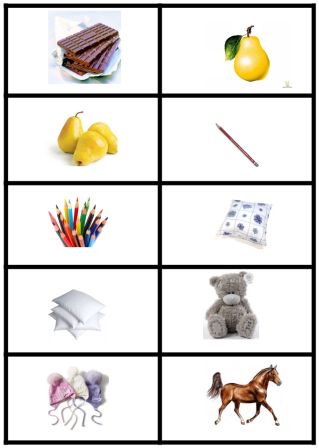 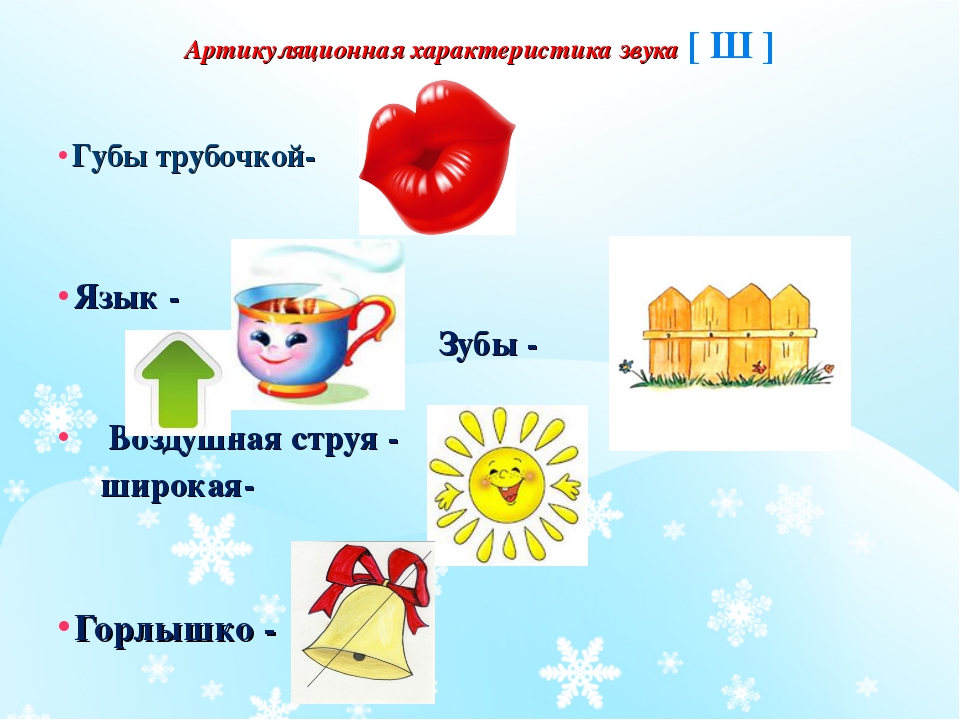 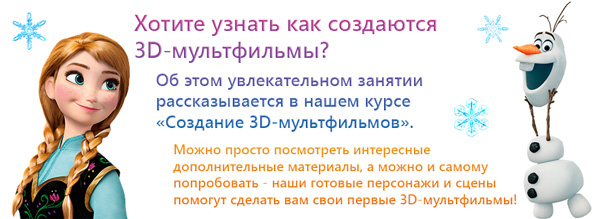 